BAPHAHT 1	!,›,,i,'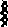 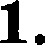 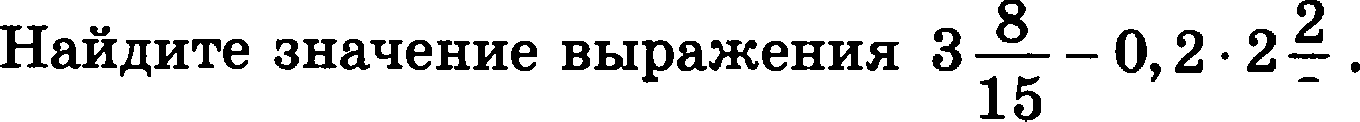 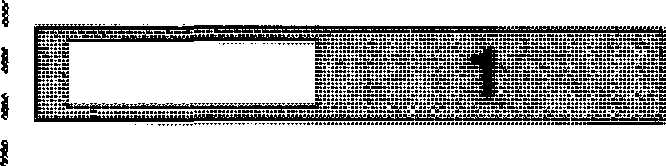 Ответ:   	Найдите  звачевие выражения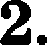 (    — 4 )2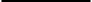 -10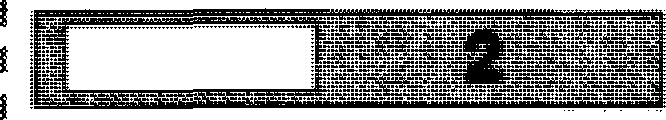 Ответ:	 	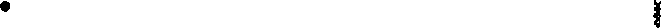 Акции предприятия  распределены  между  государством  и  яаствы-  i  ми лицами в отнотевии 1:3 соответственно. Общая прибыль пред- , приятия   после   уплаты   налогов  аа   год  составила   24  млв рублей.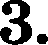 ЛПH£tЯ  С	М&   ПП   ПТОЙ  прибыли   ДОЛШНВ   ООЙТИ  B£t  ВЫОЛВТ	Ч&СТНЬІМ   1акционерам?  Ответ дайте  в миллиовах рублей.	,Ответ:	.4.	Моојностъ     востоянного    тoкa    (в    ваттах)    вычисляется   во    формуле	_?  .- -   -.. -Р —— I 27t , где	I   —   сила   тoкa  (в  амттерах),	А  —   соаротивлевие (в омах).  Пользуюсь  отой формулой, найдите сопротивление	Л (в омах), если мощность составляет 15,75 Вт, а сила тока равва , 1,5 А.Ответ:		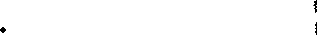 Найдите  значение  выражения 4-            9	1   .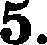 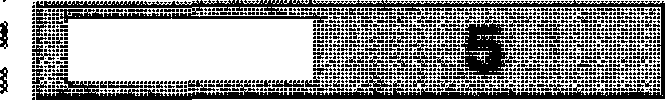 Ответ:	 	Іlринтер вечатает одву стравиду за 12 сехувд. Itaкoe вавболъозее количество страниц можно напечатать на этом принтере за 8мпаут?Ответ:  	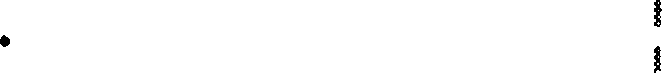 Найдите  коревь  ураввения   log$ (2z  — 6) — log$ 2 = log  3 .	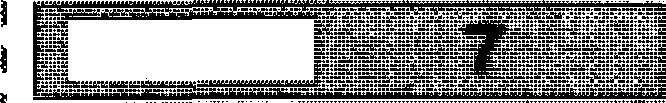 Ответ:	 	На рисунне изображён колодец с •журавлём•. Короткое плечо имеет дливу 2 м, а длияное плечо — 3 м. На сколько метров oпyc- тится конец дливяого плеча, когда кояец короткого поднимется на 1 м?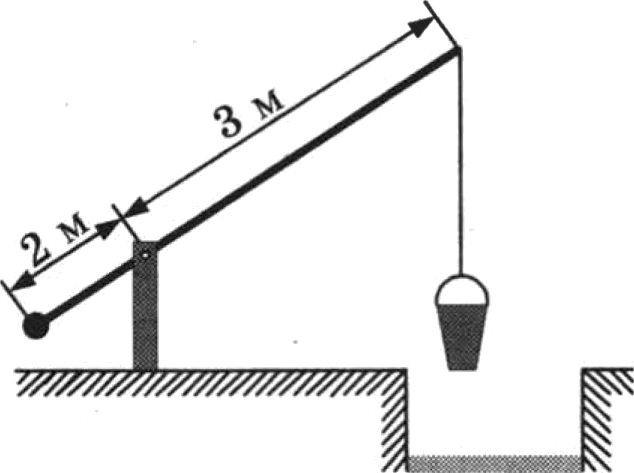 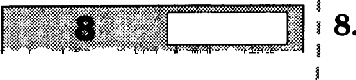 i	Ответ:    	Остановите соответствие между величинами и их возможнъіми зяачевиями: к каждому элемеяту первого столбца подберігге соот- ветствукіщий  элемент из второго столбда.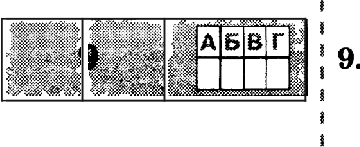 ВЕЛИЧИНЫ	ЗНАЧЕНИЯ             А) масса карандата	1)   38 нг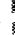 Б)  масса новорождёвного ребёнка	2)   3500 гВ) масса трамвая	3)   17 тР)  масса кухонного холодильника	4)   15 г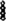 В таблице под каждой буквой,  соответствукіщей величияе,  укажи- те помер  её возможного значения.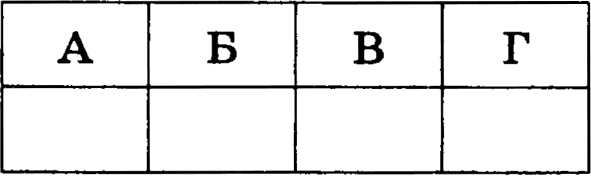 Ответ:     На экзамене по геометрии ткольвин отвечает ва один вопрос из свиска экзаменациопных вопросов. Вероятность того, что это во- пpoc  по  теме  •Тригонометрия •,   равна 0,35.  Вероятность  того, что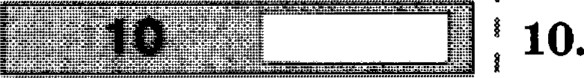              это вопрос по теме +Воисавная окружность» , равна 0,3. Вопросов, которые одновременно  относятся  к  этим двум темам,  нет. Наядите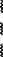 вероятность    того,    что   на   анзамене   ткольнику    достанется вовросОО  ОДНОИ  ИП  ПТИХ  ДВ   Х T£IЬï.Ответ:    	,	11.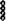 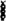 На рисунке покааано изменение атмосферяого давления в тепевие трёх суток. По горизонтали указавм дни недели и время, оо вер- тикали — аначепия атмоефервого давления в миллиметрах ртут- ного столба. Определите по рисунку значение атмосферного давле- ния в четверг в 12:00. Ответ дайте в  миллнметрах  ртутного  столба.760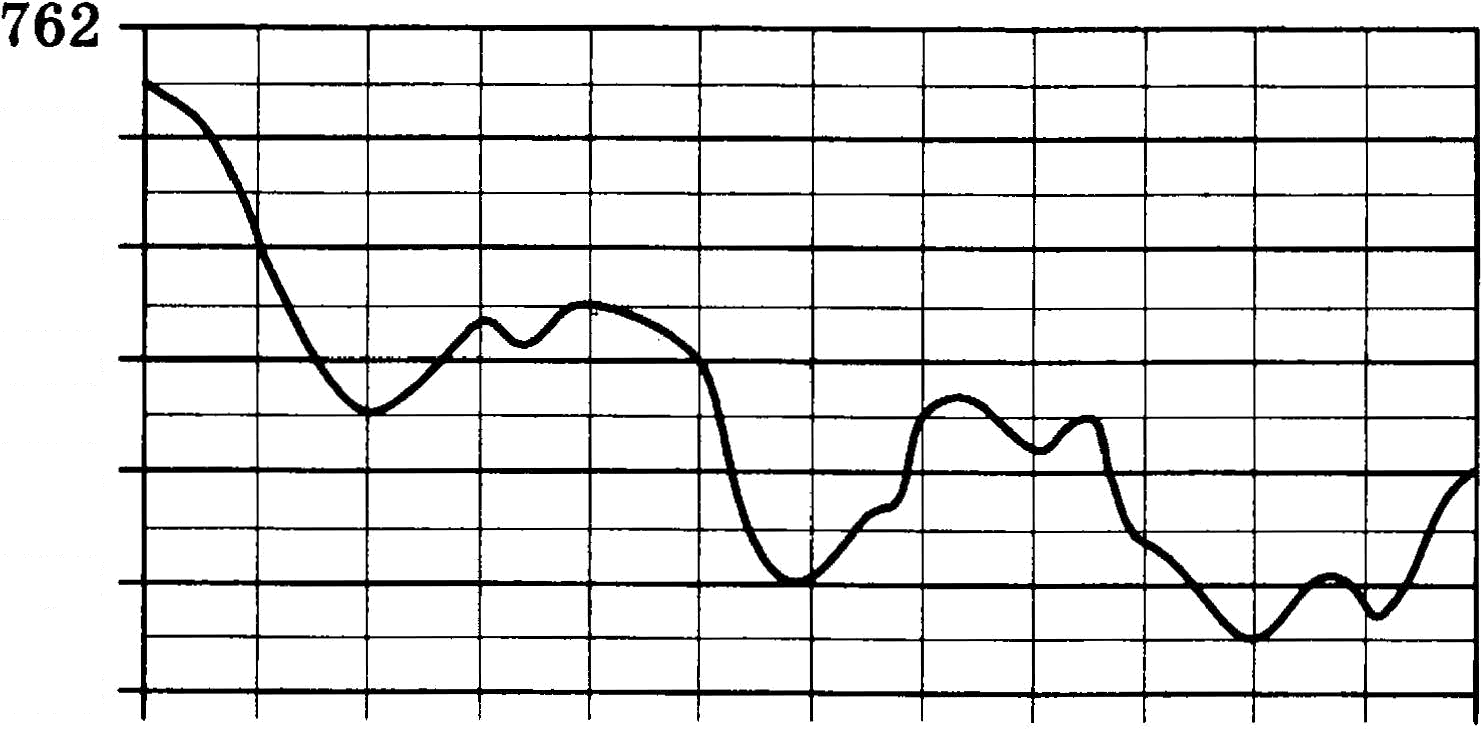 758Т56 754 Т52 T50вторник	среда	четвергОтвет:		.	iНа  соревнованиях  по прыжкам  в воду  судьи  выетавили оценки от		-	“ ' lЙ ,   0 до  10 трём  спортсмевам.  Результаты  ориведены в таблице.	'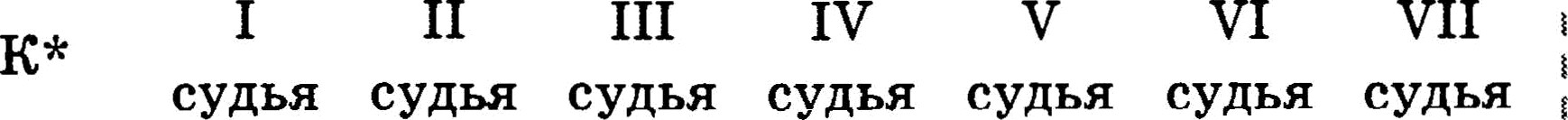 *  It   —  :коэффициент сложности.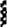 Итоговый  балл  вычиеляется  следующем   образом:  две  наибольтие   i и две наименьюие оценки отбрасываютея, а три оставшиеся скла- , дываются,  и  их  сумма  умвожается  на  кооффициент сложности.В ответе укажите номера спортсменов,  итоговый  балл  которых больше   160,    без   пробелов,    запятых    и   других    дополнительных '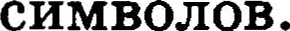 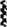 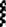 Ответ:	 	Вода	в    сосуде	цилиндрической     формы     находится	ва	уровне	 	рА >	*   it  =  50  см.    На    каком    уровве    окажется    вода,    если    её    перелить iв  другой   цилиндрический   сосуд,   у   которого    радиус    основания    в два е половинои раза больте, чем у даввого?  Ответ  дайте  в  санти- метрвх.	i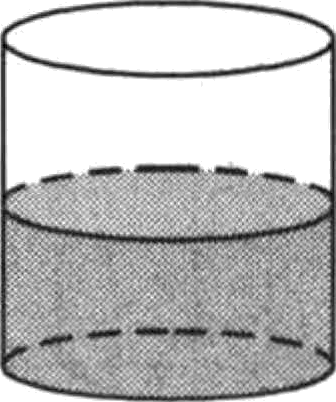 Ответ: 	.	'На  рисувке   иоображены   график  фуякqии   и  каеательяые, прове-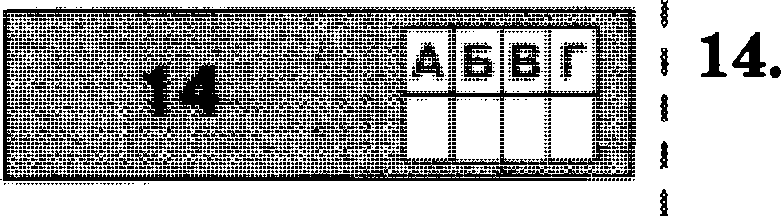 дёвные  к  вему  в точках  с абсциееами  А,  В,  С  н D.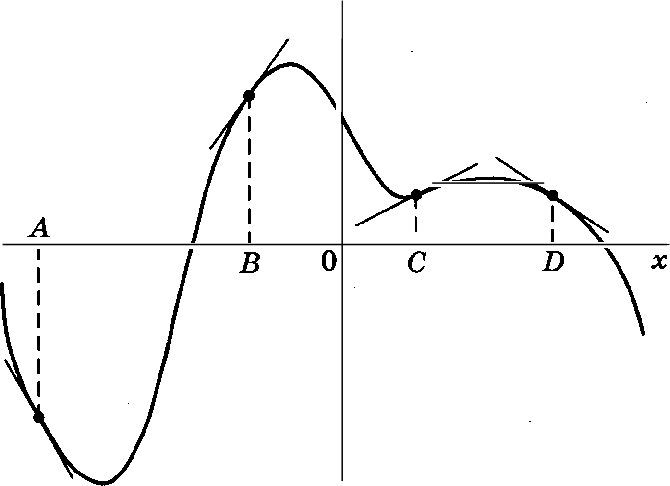              В правом  столбце  указаны  значения  производвой  функции  в  точ-  нвх А,  В,  С  н  D.  Пользуясь  графиком,  ооетавьте  в  еоответствие каждой  точке   значение   производной  функции  в  ней.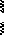 ТОЧКИ	ЅМАЧЕНИЯШРОИЗВОДНОй1)  —1,8В	2) —0,73)  1,4D	4)  0,5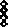 В   таблице   для   каждой   точки   укажите   вомер еоответетвующегоПltачевия  производной.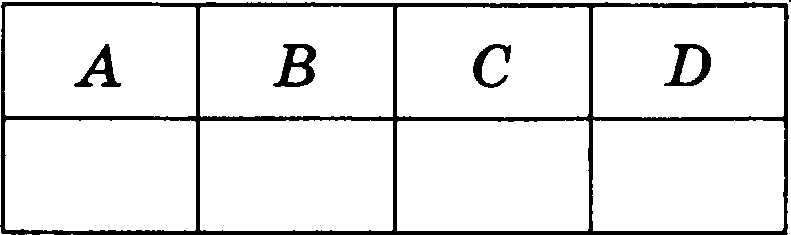 Ответ: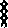      В  окружв  ти  е   центром   О   ороведёв   диаметр ТВ и  воята  точка  С  так,  что  угол  COB  равен 120° ,  AC —— 8   . Найдите диаметр окружности.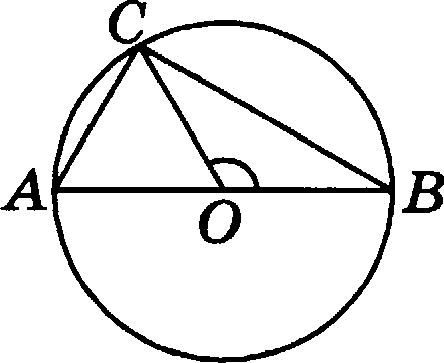 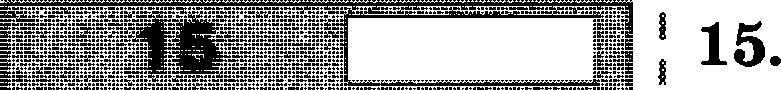 Ответ:    	     Два ребра прямоугольного параллелеоипеда равны 11 и 5, а объём оараллелеоипеда  равен  440.  Найдите  площадь  поверхности  этого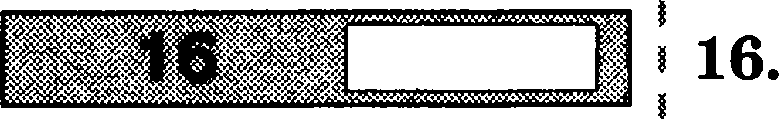 оараллелепиоеда.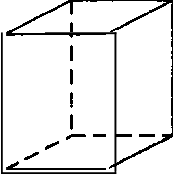 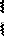 Ответ:     	На  прямой  отмечены  числа  m  и  п .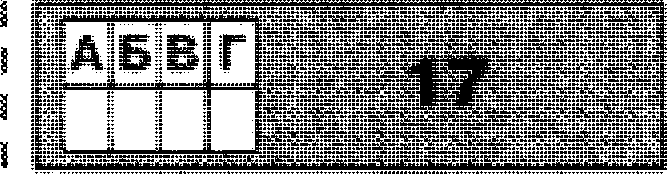 m	п—3	—2	—1	0	1	2	3	4Каждому из четырёх чисел в левом столбде соответствует отрезок, i которому ояо  принадлежит.  Устаяовите  соответствие  между  чис-  , лвыи  левого  столбца  и  отрезквыи  из  оравого столбqа.ЧИСЛА	О'УРЕЗКИА)      + m	1) — 4 ; — 3]	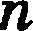 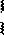 2) ј—1;0]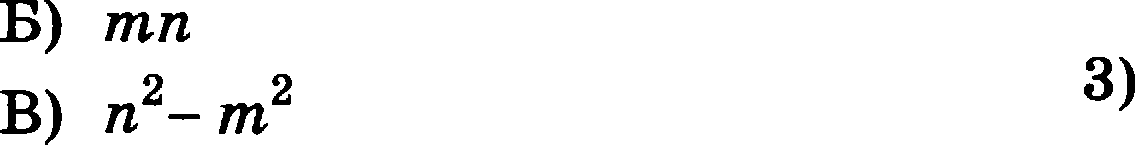 [2; 3]Р)   2(m + п)	4)    4 ; 5]Впитите  в приведёнвук›  в ответе  таблицу  под каждой  буквой  co- ,ответствукіщий отрепку номер.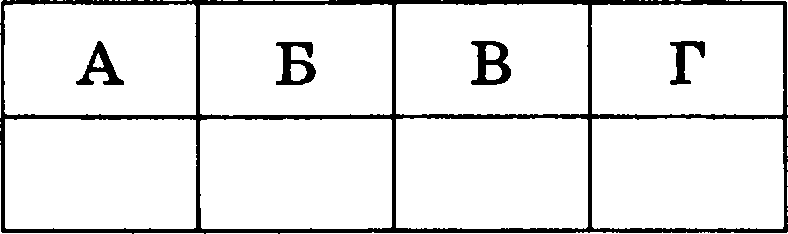 А	Б	В	Г	,Ответ:В классе учится 20 человек, иа них  13  человек  посещают кружок i   по  истории,   а  10   —  кружок  по  математике.   Выберите  утвержде- ,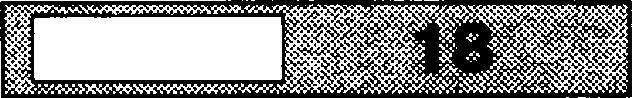 вия,  которые  вервы  прв указаввых  условиях.	'Каждый ученик  этого класса оосещает  оба кружка.Найдутся   хотя   бы   двое   ип   атого   класса,   кто   оосещает обаЕсли  ученик   из   этого  класса  ходит  на  кружок   по  истории,   то iон  обязательно  ходит  на  кружок по математике.	,Не найдётся  11 человек  ип атого класса,  которые  посещак›т обаВ ответе запишите номера вмбравных утверждевий без оробелов, i заоятых   и   других дооолвительвых  символов.	iОтвет:	 	Найдите  трёханачное  число   А , облвдак›щее двумя свойствами:	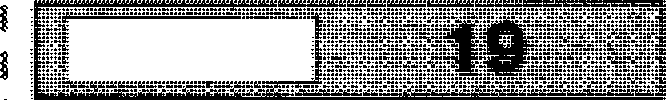 сумма  цифр  числа   А   делится на 10;сумма  qифр  числа  А  + 8  делится  на 10.В ответе укажите какое-нибудь одво такое число. Ответ:Про натуральяые числа А, В и С известно, что каждое ип яих    больте  4,  но  меньте  8.  Загадали  натуральное  число,   патем  его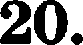 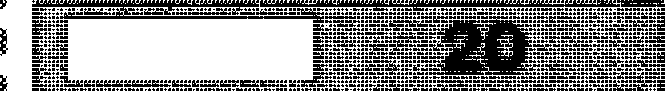 умножили  на А,  потом прибавили  к  получепяому  проипведевик› Ви вычли С. Получилось  165.  Какое число было  загадано?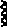 Ответ:	 	,Номер спортсмена188,07,35,07,67,66,88,4298,56,76,65,95,08,05,838,55,65,07,18,15,87,75,9